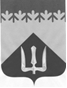 А Д М И Н И С Т Р А Ц И ЯВолховского муниципального районаЛенинградской  областиП О С Т А Н О В Л Е Н И ЕОт 5 мая 2023 г.                                                                                            № 1320                                                                                           ВолховО внесении изменений в постановление администрации Волховского муниципального района  от 19 апреля 2019 года  № 1017 «Об утверждении порядка предоставления субсидии на развитие животноводства в   рамках реализации  муниципальной программы Волховского муниципального  района  «Развитие сельского хозяйства Волховского муниципального района»   В соответствии со статьей 78 Бюджетного кодекса Российской Федерации, постановлением Правительства Российской Федерации                             от 18.09.2020 № 1492 «Об общих требованиях к нормативным правовым актам, муниципальным правовым актам, регулирующим предоставление субсидий, в том числе грантов в форме субсидий, юридическим лицам, индивидуальным предпринимателям, а также физическим лицам - производителям товаров, работ, услуг, и о признании утратившими силу некоторых актов Правительства Российской Федерации и отдельных положений некоторых актов Правительства Российской Федерации» (с изменениями), с частью 1 статьи 29, пункта 13 части 1 статьи 32  Устава Волховского муниципального района и в целях реализации постановления администрации Волховского  муниципального  района от 29 ноября 2018г. № 3303 «Об утверждении муниципальной программы Волховского муниципального района «Развитие сельского хозяйства      Волховского      муниципального       района»    (с    изменениями) п о с т а н о в л я ю:1. Внести изменения в постановление администрации Волховского муниципального района от 19 апреля 2019 года № 1017 «Об утверждении порядка предоставления субсидии на развитие животноводства в рамках реализации муниципальной программы Волховского муниципального района «Развитие сельского хозяйства Волховского муниципального района» подпрограммы «Развитие отраслей агропромышленного                                                      и рыбохозяйственного комплекса Волховского муниципального района»                        (с изменениями), изложив Приложение к вышеуказанному постановлению                       в редакции Приложения  к настоящему постановлению.2. Настоящее постановление подлежит опубликованию в официальном периодическом печатном издании и размещению в информационно-коммуникационной сети «Интернет» на официальном сайте администрации. 3. Настоящее постановление вступает в силу на следующий день после   его официального опубликования.4. Контроль за исполнением настоящего постановления возложить                      на заместителя главы администрации по экономике и инвестиционной политике.Исполняющий обязанностиглавы администрации					             	     С.В. Карандашова  Исп. Марьяничева Ю.Е.,79468Приложение                                            к постановлению администрацииВолховского муниципального района от 5 мая 2023 г. № 1320Порядок предоставления субсидии на развитие животноводства в рамках реализации мероприятий по муниципальной программе Волховского муниципального района  «Развитие сельского хозяйства Волховского муниципального района» Общие положения 1.1. Настоящий Порядок предоставления субсидии на развитие животноводства разработан в соответствии   со  статьей 78  Бюджетного кодекса Российской Федерации, Постановлением  Правительства РФ от  18.09.2020 № 1492  «Об общих требованиях к нормативным правовым актам, муниципальным правовым актам, регулирующим предоставление субсидий, в том числе грантов в форме субсидий, юридическим лицам, индивидуальным предпринимателям, а также физическим лицам - производителям товаров, работ, услуг, и о признании утратившими силу некоторых актов Правительства Российской Федерации и отдельных положений некоторых актов Правительства Российской Федерации» (с изменениями), Федеральным законом от 29.12.2006 № 264-ФЗ   (с изменениями) «О развитии сельского хозяйства», постановлением  администрации Волховского муниципального  района от  29 ноября 2018г. № 3303  «Об утверждении муниципальной программы  Волховского муниципального района «Развитие сельского хозяйства  Волховского муниципального района»  (с изменениями) (далее  – Порядок, субсидия, муниципальная   программа).1.2. Настоящий Порядок определяет цели, условия и порядок предоставления субсидии из бюджета Волховского муниципального района   в рамках реализации муниципальной программы, порядок проведения отбора, категории и критерии отбора (далее – отбор) получателей субсидий, требования к отчетности и порядок возврата субсидий в случае нарушения условий их предоставления. 1.3. Субсидия предоставляется на безвозмездной и безвозвратной основе            в пределах бюджетных ассигнований, утвержденных в сводной бюджетной росписи бюджета Волховского муниципального района и доведенных лимитов бюджетных обязательств на текущий финансовый год для главного распорядителя бюджетных средств – Администрации Волховского муниципального района (далее - Администрация)1.4.  В настоящем Порядке используются следующие понятия:   Отбор – отбор, проводимый Администрацией при определении получателя субсидий;участник отбора - заявитель, направивший заявку на участие в отборе;заявка - комплект документов, направленный участником отбора                                          в Администрацию для участия в отборе;Рабочая группа – рабочая группа, формируемая Администрацией                                      по рассмотрению вопросов предоставления субсидий в сфере агропромышленного комплекса в рамках реализации муниципальной программы;Соглашение - соглашение о предоставлении субсидии, заключаемое   между Администрацией и получателем субсидий по типовой форме, утвержденной Комитетом финансов Волховского муниципального района Ленинградской области (далее – Комитет финансов);Получатель субсидии – участник отбора, признанный по итогам отбора победителем, с которым Администрацией заключается Соглашение.Корма – комбикорма и (или) составляющие компоненты, в том числе минеральные добавки для собственного производства комбикормов   для крупного рогатого скота молочного животноводства;  Поголовье – поголовье крупного рогатого скота (условные головы) молочного животноводства. 1.5. Субсидия предоставляется в целях реализации комплекса процессных мероприятий «Повышение уровня ресурсного потенциала развития агропромышленного и рыбохозяйственного комплекса» мероприятия «Предоставление субсидии на развитие животноводства муниципальной программы на развитие животноводства» путем возмещения части затрат получателей субсидий на   приобретение   кормов для поголовья.1.6. Категории и критерии отбора участников отбора, имеющих право                          на получение субсидий, отбираемых исходя из указанных критериев;1.6.1. К категории получателей субсидии относятся юридические лица - сельскохозяйственные товаропроизводители, указанные в части 1 статьи 3 Федерального закона   от 29 декабря 2006 года № 264-ФЗ «О развитии сельского хозяйства» (с изменениями), осуществляющие деятельность в сфере молочного животноводства по разведению крупного рогатого скота и имеющие статус племенного завода или племенного репродуктора по разведению крупного рогатого скота.1.6.2.  Критерии отбора участников отбора является:1.6.2.1. Участник отбора зарегистрирован на территории Волховского муниципального района и стоит на налоговом учете в территориальном налоговом органе по Ленинградской области.1.6.2.2. Участники отбора   имеют поголовье на 01 января года проведения отбора и на 01 января года, предшествующего году проведения отбора.1.7. Сведения о субсидии подлежат размещению на едином портале бюджетной системы Российской Федерации в информационно-телекоммуникационной сети "Интернет" (далее - единый портал) (в разделе единого портала)  не позднее 15-го рабочего дня, следующего за днем принятия Решения Совета депутатов Волховского муниципального района о бюджете Волховского муниципального района (далее – решение о бюджете) (проекта решения Совета депутатов Волховского муниципального района о внесении изменений в Решение о бюджете).1.8. Иные понятия и термины, используемые в настоящем Порядке, применяются в значениях, определенных действующим законодательством.Порядок проведения отбора 2.1.	Способом проведения отбора является запрос предложений                                на основании заявок, направленных участниками отбора для участия в отборе, исходя из соответствия участника отбора категориям и критериям отбора, указанным в п. 1.6. настоящего Порядка, и очередности поступления предложений (заявок) на участие в отборе (далее - заявка).Решение о проведении отбора утверждается Постановлением Администрации.  2.2. Объявление о проведении отбора (далее по тексту – Объявление) размещается  на официальном сайте Администрации (https://volkhov-raion.ru)                     не позднее одного рабочего дня до даты начала   подачи  заявок участников отбора и содержит следующую информацию: - срок проведения отбора; - дата начала подачи или окончания приема заявок участников отбора, которая не может быть ранее 10-го календарного дня, следующего за днем размещения Объявления;- наименование, почтовый адрес, адрес электронной почты Администрации;   -результаты предоставления субсидии и показатели, необходимые для достижения результатов предоставления субсидии;   - доменное имя, и(или) сетевой адрес, и(или) указатели страниц сайта в сети "Интернет", на котором размещается информация о проведении отбора;- объем бюджетных ассигнований на предоставление субсидии;- требования к участникам отбора в соответствии с п. 2.3. настоящего Порядка;- порядок подачи заявок участниками отбора в соответствии с п.2.4 настоящего Порядка и требования, предъявляемые к форме и содержанию заявок, подаваемых участниками отбора; - порядок отзыва заявок участников отбора, порядок возврата заявок участников отбора, порядок внесения изменений в заявки участников отбора в соответствии с п. 2.11. настоящего Порядка;- правила рассмотрения заявок участников отбора в соответствии                                  с положениями настоящего Порядка;- порядок и сроки предоставления участнику отбора разъяснений положений объявления о проведении отбора, даты начала и окончания срока такого предоставления;- срок, в течение которого победители отбора должны заключить   Соглашение о предоставлении субсидии;- условия признания победителей отбора уклонившимися от заключения Соглашения;  -  даты размещения на сайте Администрации   результатов отбора, которая не может быть позднее 14-го календарного дня, следующего за днем определения победителя отбора.Размещение Объявления организует секретарь Рабочей группы (далее                  по тексту - секретарь).2.3. Участник отбора должен соответствовать по состоянию на дату не ранее чем за 30 календарных дней до даты подачи заявки следующим требованиям:- отсутствует неисполненная обязанность по уплате налогов, сборов, страховых взносов, пеней, штрафов, процентов, подлежащих уплате                                    в соответствии с законодательством Российской Федерации о налогах и сборах;- отсутствует просроченная задолженность по возврату в районный бюджет Волховского муниципального района субсидий, бюджетных инвестиций, предоставленных в том числе в соответствии с иными правовыми актами, и иная просроченная задолженность перед бюджетом Волховского муниципального района;- не должен находиться в процессе реорганизации (за исключением реорганизации в форме присоединения к юридическому лицу, являющемуся участником отбора, другого юридического лица), ликвидации, в отношении их не введена процедура банкротства, деятельность получателя субсидии не приостановлена в порядке, предусмотренном законодательством Российской Федерации; - участник отбора не должен являться иностранным  юридическим  лицом, в том числе местом регистрации которых является государство или территория, включенные в утверждаемый Министерством финансов Российской Федерации перечень государств и территорий, используемых для промежуточного (офшорного) владения активами в Российской Федерации (далее - офшорные компании), а также российским  юридическим  лицом, в уставном (складочном) капитале которых доля прямого или косвенного (через третьих лиц) участия офшорных компаний в совокупности превышает 25 процентов (если иное не предусмотрено законодательством Российской Федерации).  При   расчете доли участия офшорных компаний в капитале российских юридических лиц не учитывается прямое и (или) косвенное участие офшорных компаний в капитале публичных акционерных обществ (в том числе со статусом международной компании), акции которых обращаются на организованных торгах в Российской Федерации, а также косвенное участие таких офшорных компаний в капитале других российских юридических лиц, реализованное через участие в капитале указанных публичных акционерных обществ;- не должен получать средства из районного бюджета Волховского муниципального района и бюджетов других уровней в соответствии с иными нормативными правовыми актами на цели, установленные настоящим Порядком;- не имеет задолженности по выплате заработной платы перед работниками;- размер заработной платы работников участника отбора не должен быть ниже размера, установленного региональным соглашением о минимальной заработной плате в Ленинградской области. 2.4. Участник отбора лично или его доверенное лицо представляет                           в Администрацию заявку, в состав которой входят следующие документы:2.4.1. заявление на предоставление субсидии по форме, указанной                                        в приложении   №1 к настоящему Порядку; 2.4.2. документ, подтверждающий полномочия руководителя 	2.4.3.копию формы статистического наблюдения N 24-СХ "Сведения                             о состоянии животноводства" (далее - N 24-СХ ) или копию формы статистического наблюдения N 3-фермер "Сведения о производстве продукции животноводства и поголовье скота" (далее - N 3-фермер) за год, предшествующему году получения субсидии.2.4.4. реестр платежных поручений на приобретение кормов с приложением копий платежных поручений, подтверждающих оплату за приобретенные корма, по форме согласно приложению 2 к настоящему Порядку. 2.4.5.подписанная руководителем участника отбора справка                                                  с подтверждением того, что по состоянию на дату не ранее чем за 30 календарных дней до даты подачи заявки участник отбора: - не имеет просроченной задолженности по возврату в районный бюджет Волховского муниципального района субсидий, бюджетных инвестиций, предоставленных в том числе в соответствии с иными правовыми актами, и иной просроченной задолженности перед бюджетом Волховского муниципального района;- не находится в процессе реорганизации, ликвидации, в отношении организации не введена процедура банкротства, деятельность организации                      не приостановлена в порядке, предусмотренном законодательством Российской Федерации;- не является иностранным  юридическим  лицом, в том числе местом регистрации которых является государство или территория, включенные в утверждаемый Министерством финансов Российской Федерации перечень государств и территорий, используемых для промежуточного (офшорного) владения активами в Российской Федерации (далее - офшорные компании), а также российским  юридическим  лицом, в уставном (складочном) капитале которых доля прямого или косвенного (через третьих лиц) участия офшорных компаний в совокупности превышает 25 процентов (если иное не предусмотрено законодательством Российской Федерации).  При   расчете доли участия офшорных компаний в капитале российских юридических лиц не учитывается прямое и (или) косвенное участие офшорных компаний в капитале публичных акционерных обществ (в том числе со статусом международной компании), акции которых обращаются на организованных торгах в Российской Федерации, а также косвенное участие таких офшорных компаний в капитале других российских юридических лиц, реализованное через участие в капитале указанных публичных акционерных обществ;- не получает средства из районного бюджета Волховского муниципального района и бюджетов других уровней в соответствии с иными нормативными правовыми актами на цели, установленные настоящим Порядком;- не имеет задолженности по выплате заработной платы перед работниками;2.4.6.подписанная руководителем справка, подтверждающая, что размер заработной платы работников не ниже размера, установленного региональным соглашением о минимальной заработной плате в Ленинградской области;2.4.7. справка о применяемой участником отбора системе налогообложения;2.4.8. документ, подтверждающий наличие статуса племенного завода или племенного репродуктора по разведению крупного рогатого скота;2.4.9. документ, удостоверяющий право (полномочия) представителя, если                  с заявкой   обращается представитель участника отбора.2.5. Представленные участником отбора документы, указанные в п.2.4. Порядка, должны быть подписаны руководителем (или уполномоченным лицом) и заверены печатью (при наличии).2.6. Участник отбора несет ответственность за подлинность документов и достоверность сведений, представленных в Администрацию, в соответствии с законодательством Российской Федерации. 2.7. Участник отбора вправе подать только одну заявку на участие в отборе, указанном в Объявлении.2.8. Секретарь проверяет наличие и соответствие представленных участниками отбора заявок   требованиям, установленным в Объявлении.2.9. Секретарь посредством межведомственного запроса в рамках информационного взаимодействия запрашивает следующую информацию: -  сведения о наличии (отсутствии) задолженности у участников отбора по уплате налогов, сборов, страховых взносов, пеней, штрафов, процентов, подлежащих уплате    в соответствии с законодательством о налогах и сборах, - выписку из Единого государственного реестра юридических лиц Федеральной налоговой службы Российской Федерации;Секретарь направляет запрос в Комитет по управлению муниципальным имуществом Волховского района (КУМИ) о наличии (отсутствии) задолженности у участника отбора перед бюджетом Волховского муниципального района по аренде земельных участков и аренде муниципального имущества. В случае наличия указанной задолженности секретарь в течение одного рабочего дня с даты получения ответа на межведомственный запрос и ответа КУМИ уведомляет участника отбора о наличии такой задолженности. Участник отбора вправе дополнительно к документам, предусмотренным пунктом 2.4 Порядка, представить секретарю до проведения заседания Рабочей группы копии документов, подтверждающих уплату задолженности или отсутствие задолженности, и (или) копию соглашения о реструктуризации задолженности, заверенные подписью руководителя и печатью участника отбора.Указанные документы и сведения прикладываются к заявке участника отбора.Участники отбора вправе представить документы, указанные в пункте 2.9. настоящего Порядка, по собственной инициативе.2.10. Секретарь запрашивает отдел бухгалтерского учета и отчетности  Администрации и Комитет финансов о наличии просроченной задолженности                по возврату в районный бюджет Волховского муниципального района   субсидий, бюджетных инвестиций, предоставленных в том числе в соответствии с иными правовыми актами, и иной просроченной задолженности  перед бюджетом Волховского муниципального района, а также о получении участником отбора  средств из  районного бюджета Волховского муниципального района и бюджетов других уровней  в соответствии с иными нормативными правовыми актами на цели, установленные  настоящим Порядком;2.11. Участник отбора в срок, устанавливаемый в Объявлении, представляет в Администрацию  заявку, в состав которой входят документы, указанные в пункте 2.4 настоящего Порядка. Секретарь формирует реестр заявок участников отбора на участие в отборе в порядке очередности поступления заявок в Администрацию (далее - реестр заявок).Участник отбора вправе отозвать заявку в течение срока приема заявок путем направления в Администрацию соответствующего обращения. Отозванные заявки не учитываются при определении количества заявок, представленных на участие в отборе, и исключаются из реестра заявок.Участник отбора вправе внести изменения в представленную в соответствии    с Объявлением заявку. Для внесения изменения в заявку, в том числе дополнения документами или отзыва документов, представленных в составе заявки, а также возврата заявки участник отбора направляет в Администрацию соответствующее заявление в установленные в Объявлении сроки для приема заявок.Разъяснения положений информации о проведении отбора предоставляются секретарем Рабочей группы в течение срока приема заявки по письменному обращению участника отбора в течение пяти рабочих дней с даты регистрации соответствующего обращения или по телефону, указанному в Объявлении. 	2.12. Рассмотрение заявок участников отбора осуществляется Рабочей группой в срок не позднее пяти рабочих дней со дня окончания срока приема заявок.Заседание Рабочей группы правомочно, если на нем присутствует более половины членов.Информация о соответствии или несоответствии заявок и участников отбора требованиям настоящего Порядка доводится секретарем на заседании Рабочей группы.Рабочая группа рассматривает заявки и документы, производит проверку соответствия участника отбора категории и критериям обора, установленным п.1.6. настоящего Порядка, а также требованиям, установленным п.2.3. Порядка, и наличия документов, указанных в п. 2.4. Порядка, осуществляет проверку наличия (отсутствия) оснований для отклонения заявки и отказа в предоставлении субсидий в соответствии с пунктами 2.14 и 2.15 Порядка и определяет победителей отбора. Заявки, полученные после установленной в Объявлении даты окончания приема заявок, не рассматриваются.В случае необходимости Рабочей группой принимается решение                               о представлении участником отбора дополнительной информации и разъяснений к материалам, содержащимся в заявке.2.13. Участники отбора, соответствующие категории и критериям обора, установленным п.1.6. настоящего Порядка, а также требованиям, установленным п.2.3. Порядка, и представившие документы, указанные в п. 2.4. Порядка, признаются победителям отбора.2.14. Основаниями для отклонения заявки участника отбора на стадии рассмотрения являются:несоответствие участника отбора требованиям, установленным в п.2.3 Порядка;несоответствие представленных участником отбора заявки и документов требованиям, установленным в Объявлении, а также п.2.4. Порядка;недостоверность представленной участником отбора информации, в том числе информации о месте нахождения и адресе юридического лица;подача участником отбора заявки и документов после определенного                                 в Объявлении срока подачи заявок и документов;несоответствие участника отбора категориям и критериям отбора, установленным в пункте 1.6 настоящего Порядка;В случае отклонения заявки участнику отбора в течение 3 (трех) рабочих дней     с даты   заседания Рабочей группы направляется соответствующее Уведомление     с указанием причин отклонения заявки, в т.ч. со ссылкой на положения Объявления, за подписью председателя Рабочей группы, о чем фиксируется   в протоколе заседания и в реестре   заявок   производится соответствующая запись, а представленные документы по письменному требованию участника отбора возвращаются. Отклонение заявки не препятствует повторной подаче заявки после устранения причин отклонения.2.15. В случае отказа в предоставлении субсидии участнику отбора направляется уведомление с указанием причин отказа в течение 3 (трех) рабочих дней с даты   заседания Рабочей группы. Основанием для отказа в предоставлении субсидии является несоответствие представленных участником отбора заявки и документов требованиям, установленным п.2.4. настоящего Порядка, или непредставление (представление не в полном объеме) указанных документов, а также установление факта недостоверности представленной участником отбора информации.2.16. Решение Рабочей группы оформляется протоколом заседания Рабочей группы (далее - протокол) не позднее одного рабочего дня, следующего за днем проведения заседания Рабочей группы.На заседании Рабочей группы по итогам определения победителей отбора              в соответствии с п. 3.3 Порядка производится расчет ставки субсидии и размера субсидий по каждому победителю по форме согласно Приложению 3 к Порядку.В протоколе фиксируются результаты рассмотрения заявок и документов,                       а также для главы администрации формируются предложения по утверждению ставки субсидии, предоставлению субсидий и размеру суммы субсидий победителям отбора.2.17. В течение 5-ти (пяти) рабочих дней с даты    оформления Протокола издается Постановление Администрации с решением о предоставлении субсидий и утверждается реестр получателей субсидий    по форме согласно приложению 4 к настоящему Порядку (далее - Постановление).2.18. Информация о результатах отбора на сайте Администрации (https://volkhov-raion.ru) в срок не позднее 14-ого календарного дня после издания Постановления   и содержит следующие сведения:-   дата, время и место рассмотрения заявок и   проведения отбора,-   информация об участниках отбора, чьи заявки были рассмотрены,-  информация об участниках отбора, чьи заявки были отклонены, с указанием причин отклонения заявок, в том числе положений Объявления, которым заявки не соответствуют;- наименование получателей субсидий, с которым заключается   Соглашение, и размер предоставляемой ему субсидии.Условия и порядок предоставления субсидий3.1. Субсидия предоставляется победителю отбора   при условии наличия Соглашения, заключаемого в течение 3 – х (трех) рабочих дней с даты издания Постановления.В случае неподписания получателем субсидии Соглашения в срок, указанный в абзаце первом настоящего пункта, получатель считается уклонившимся от заключения Соглашения.		3.2. Размер субсидии определяется расчетным способом в соответствии с п.3.3. Порядка. Распределение средств производится в порядке очередности включения в реестр заявок участников отбора - победителей отбора.Субсидия предоставляется в размере, не превышающем фактически произведенные получателем субсидии затраты на приобретение кормов, понесенные в году, предшествующем году получения субсидии.Субсидия предоставляется - получателям, являющимся плательщиками налога на добавленную стоимость (далее - НДС), для возмещения затрат без учета НДС; - получателям, не являющимся плательщиками НДС или освобожденным                    от исполнения обязанностей, связанных с исчислением и уплатой НДС,                                  для возмещения затрат с учетом НДС.  3.3. Ставка субсидии на текущий год рассчитывается как отношение объема выделенных ассигнований в бюджете Волховского муниципального района на текущий финансовый год на предоставление субсидии к суммарному числу поголовья крупного рогатого скота (условные головы) у победителей отбора по состоянию на конец года, предшествующем году получения субсидии.Коэффициенты для перевода поголовья сельскохозяйственных животных                    в условные головы установлены Приказом Росстата от 05.10.2012 N 516                            "Об утверждении Методических указаний по проведению годовых расчетов объема расхода кормов скоту и птице в хозяйствах всех категорий», в том числе:- коровы -1,0- прочий крупный рогатый скот - 0,6            Ст  = С общ./ ∑ П i.где   С т –   ставка субсидии на текущий год, руб.С общ. – объем выделенных ассигнований в бюджете Волховского муниципального района на предоставление субсидии на текущий финансовый год, руб.Пi   -  поголовье крупного рогатого скота (условные головы) у i-ого получателя субсидии по состоянию на конец года, предшествующем году получения субсидии, усл. голов. Значения показателя Пi определены в представленных участниками отбора  в  составе  заявки  формах  статистического  наблюдения N 24-СХ или N 3-фермер ∑ П i.- сумма поголовья крупного рогатого скота (условные головы)                                   у победителей отбора по состоянию на 1 января текущего года.Сi  -  размер субсидии по каждому получателю, руб.  Сi определяется как произведение ставки субсидии на текущий год на поголовье крупного рогатого скота (условные головы) (Пi) по следующей формуле:Сi =  Cт * Пi3.4. Получатели субсидий несут ответственность в соответствии                                  с законодательством Российской Федерации за выполнение обязательств, принятых в соответствии с заключенным Соглашением, своевременность и достоверность представляемых сведений и документов.3.5. При увеличении ассигнований бюджета Волховского муниципального района и (или) при наличии остатка бюджетных средств по ранее распределенным субсидиям после проведения отбора Администрация вправе провести дополнительный отбор в соответствии с настоящим Порядком.3.6. В случае уменьшения по Администрации ранее доведенных лимитов бюджетных обязательств, приводящего к невозможности предоставления субсидий на условиях, определенных в Соглашении, заключается дополнительное соглашение о новых условиях Соглашения или о расторжении Соглашения при недостижении согласия по новым условиям.  3.7. Не допускается повторное предоставление субсидий по ранее принятым в органах исполнительной власти Ленинградской области, органах местного самоуправления платежным документам, подтверждающим произведенные затраты.3.8. Результатом предоставления субсидии является оказание поддержки сельхозпроизводителям Волховского района в сфере молочного животноводства.	Показателями результативности использования субсидий является сохранение (увеличение) объема валового производства молока за текущий  год   по сравнению с показателем предыдущего года.Значения показателей, необходимых для достижения результата предоставления субсидии, устанавливаются в Соглашении.3.9. Субсидия перечисляется на расчетный счет получателя, открытый в учреждениях Центрального банка Российской Федерации или кредитных организациях, не позднее 10 рабочих дней с даты издания Постановления.Заключенное с получателем субсидии Соглашение и Постановление   направляются секретарем в отдел бухгалтерского учета и отчетности администрации (далее - отдел бухгалтерского учета и отчетности) в течение 4 (четырех) рабочих дней после издания Постановления.Отдел бухгалтерского учета и отчетности направляет в Комитет финансов заявку на расход денежных средств для выплаты субсидий не позднее 3 (трех) рабочих дней после получения Соглашений.Комитет финансов в срок не позднее 3 (трех) рабочих дней   на основании предоставленной заявки на расход перечисляет средства получателю субсидии. 4.Требования к отчетности4.1. Отчет о достижении результатов предоставления субсидии и показателей, необходимых для достижения результата предоставления субсидии (далее - отчет), представляется в Администрацию в сроки и по форме, установленные Соглашением. 4.2. К отчету в обязательном порядке прилагаются документы, сведения, подтверждающие выполнение показателей результативности использования субсидий.4.3. Сроки и формы представления получателем субсидии дополнительной отчетности устанавливаются Администрацией в Соглашении.5. Осуществление контроля за соблюдением условий, и порядка предоставления субсидии и ответственности за их нарушение5.1.  Администрацией осуществляется проверка соблюдения получателями субсидии порядка и условий предоставления субсидии, в том числе в части достижения результатов предоставления субсидии. Органами муниципального финансового контроля проводятся проверки в соответствии со статьями 268.1 и 269.2 Бюджетного Кодекса Российской Федерации. 5.2. В случае установления по итогам проверок, проведенных администрацией и органом муниципального финансового контроля, фактов нарушения условий и порядка предоставления субсидий, а также в случае недостижения значений  показателей результативности использования субсидий, соответствующие средства подлежат возврату получателем субсидии в добровольном порядке в течение месяца с даты получения письменного требования Администрации или органа муниципального финансового контроля.В случае не перечисления получателем субсидии полученных средств в  бюджет Волховского муниципального района в течение месяца с даты получения письменного требования от Администрации или органа муниципального финансового контроля взыскание денежных средств осуществляется в судебном порядке.5.3. В случае недостижения установленных в Соглашении показателей результативности субсидий, в том числе в силу обстоятельств непреодолимой силы, Рабочей группой вырабатываются предложения главе администрации                                      по утверждению суммы возврата субсидий получателем, о чем фиксируется                             в Протоколе заседания Рабочей группы.Объем подлежащих возврату  средств С возвр.  рассчитывается по формуле:С  возвр. = Сi*( 1-  Пфакт/П план)* 0,1   где П план - установленное в Соглашении значение показателя результативности субсидий,Пфакт - фактически достигнутое значение показателя результативности субсидий, 0,1- коэффициент возврата субсидииОбъем средств, подлежащих возврату, сроки возврата средств   по каждому получателю субсидий утверждаются постановлением Администрации (далее – Постановление о возврате).В случае неперечисления получателем субсидии полученных средств в бюджет Волховского муниципального района в объеме и в сроки, установленные Постановлением о возврате, взыскание денежных средств осуществляется в судебном порядке.Приложение 1 к Порядку В администрацию Волховского муниципального районаот___________________________Заявление  на предоставление субсидии    в ______ году просит  предоставить субсидию на развитие животноводства в рамках реализации муниципальной программы  Волховского муниципального района  «Развитие сельского хозяйства Волховского муниципального района»  в размере______________________ руб.Сообщает, что ______________ является юридическим лицом  - сельскохозяйственным товаропроизводителем, ( в соответствие с ч. 1 ст. 3 Федерального закона   от 29 декабря 2006 года № 264-ФЗ «О развитии сельского хозяйства» (с изменениями), осуществляет деятельность в сфере молочного животноводства по разведению крупного рогатого скота ____________ ,является племенным заводом( племенным репродуктором) - зарегистрирован на территории Волховского муниципального района и стоит на  налоговом учете в территориальном налоговом органе по Ленинградской области_____.-имеет поголовье крупного рогатого скота на 01 января _______года (год проведения отбора) ________голов и на 01 января _______года (год, предшествующий году проведения отбора) ________голов.Документы, подтверждающие произведенные затраты, представленные для возмещение затрат, ранее не представлялись для возмещения указанных  затрат  в администрацию Волховского муниципального района, федеральные и региональные органы власти и (или) в бюджетные организации.Осведомлен(а) о том, что несу ответственность за достоверность и подлинность представленных документов и сведений, отраженных в документах, являющихся основанием для предоставления субсидии, в соответствии с законодательством Российской Федерации. ______________________ (наименование организации) дает согласие на публикацию (размещение) в сети «Интернет» информации об участнике отбора, о подаваемой участником отбора заявке, иной информации об участнике отбора, связанной с соответствующим отбором.	К заявке прилагаются документы: _____________________________________________________________ 
(Ф.И.О. подпись руководителя)М.П.Приложение 2 к Порядку Реестр платежных поручений на приобретение кормов  за ________ год*по __________________________________(наименование сельхозтоваропроизводителя)* в реестр включаются платежные поручения за год, предшествующий году получения субсидии	** Графа 5 –заполняется получателями субсидий, являющихся плательщикам налога на добавленную стоимость 	***Графа 6-заполняется получателями субсидий, не являющимся плательщиками НДС или освобожденным от исполнения обязанностей, связанных с исчислением и уплатой НДСПриложение 3 к ПорядкуРасчет субсидии на развитие животноводства  на _____ год  Приложение 4 к ПорядкуРеестр получателей субсидии на развитие животноводства (наименование организации )в лице ________________________, действующего на основании __________________________, ""20г.(подпись)№ п.п.Дата платежного поручения№ платежного порученияСумма платежного поручения, руб.Сумма, предъявляемая к возмещению (сумма затрат без учета НДС), руб.**Сумма, предъявляемая к возмещению (сумма затрат с учетом НДС), руб.***1234561…итогоНаименование получателя субсидииПоголовьеПi. условные головыСтавка субсидии, на______  год  Ст, руб.Сумма, затрат, предъявляемая получателем субсидии к возмещению, руб.Размер субсидии Сi, руб.(гр.2*гр.3)с учетом очередности заявок12345№ п.п.Наименование получателя субсидииИНН/КППРазмер предоставляемой субсидии, руб.Банковские реквизиты1234512....